        TANGIERS LOUNGE                     Нижний Новгород                                                                                2020Идея проектаИдеей данного проекта является открытие в Нижнем Новгороде заведения, сочетающего в себе и кальянную, и бар, в классическом понимании «премиум-класса». Основным стилем была выбрана английская классика и гранж, подкрепленных историей Мистера «Т». Нижний Новгород - областной центр, который одновременно является столицей Нижегородской области, с населением около 1.3 млн. человек. Нижний Новгород находится недалеко от Москвы, что способствует быстрому продвижению новых трендов. В настоящее время в Нижнем Новгороде уже существует количество баров-кальянных, причем большая их часть расположена на улицах, где парковки отсутствуют или очень загружены. Целевой аудиторией планируемого заведения будут являться состоятельные молодые люди в возрасте от 18 до 50 лет, желающие не только приятно пообщаться в хорошей компании, но и покурить кальян. В соответствии с Федеральным законом № 15-ФЗ "Об охране здоровья граждан от воздействия окружающего табачного дыма и последствий потребления табака" введен запрет на курение табака в помещениях предприятий общественного питания, следовательно в заведении будет осуществляться продажа кальянов с бестабачными смесями, курительными камнями, сиропами и прочими продуктами не содержащими табак. Заведение планируется быть открытым в самой проходимой части Нижегородского района Нижнего Новгорода. Нижегородский район — центральный городской район Нижнего Новгорода. Район располагается в Нагорной части города и граничит с Советским, Канавинским и Приокским районами города, а также с Кстовским районом Нижегородской области. Население района насчитывает 132 тыс. человек, к тому же, там расположены основные высшие учебные заведения, офисы крупных компаний и заведения, что позволяет рассчитывать на огромную аудиторию в любой день трудовой недели. Местоположение выбрано вблизи ресторана «Онегин» на главной площади города. Это обусловлено высокой проходимостью и удобным подъездом к нему. Площадь подбираемого помещения будет около 200 квадратных метров. Общие затраты на проведение всех коммуникаций, вытяжки, приточки, мебели и ремонтных работ и закупки всего необходимого для начала работы  потребуют около 7 млн рублей. В помещении будет размещено 11 больших отдельных столов, одна большая зона для общей посадки и 3-5 посадочных мест за баром, это позволит разом с комфортом уместить 60 гостей.Важен сервис и качество. Для того, чтобы задать планку качества и уровня сервиса и ее поддержанию, планируется создание одной из лучших кальянных команд в Нижнем Новгороде, в которой каждый будет отвечать за свою специализацию в развитии и работе заведения. Так же, основным отличием станут чайная и барная карты, которые будут вне досигаемости в сравнении со всеми заведениями подобного типа в НН.Все это создаст отличную атмосферу, эксклюзивные предложения по продаже, уникальный стиль и формат, что поспособствует хорошему развитию заведения и высокой прибыли.Отходя от общепринятого почасового формата заведений такого плана, акцент заведения планируется на увеличение продаж и быструю смену трафика, за счет чего предполагается увеличить среднюю проходимость.  Средний чек в будни рассчитан по средней возможной проходимости и будет составлять 1400 рублей.Средний чек в ПТ,СБ и выходные связанные с праздниками рассчитан с учетом повышенной проходимости и будет составлять от 2000 до 2500 тысяч рублей.В реализации проекта потребуется 10 сотрудников:Администраторы – 2 человека (25 тыс. мес. На чел.)Кальянные мастера – 3 человека (30 тыс. мес. На чел.)Бармены( Чайные мастера) – 2 человека (25 тыс. мес. На чел)Официанты – 2 чел (25 тыс. мес. На чел.)Бухгалтерия будет на аутсорсе – 15 тыс. мес.Период окупаемости проекта составит 16 месяцев. Ежемесячный оборот (рассчитан при средней проходимости) будет составлять 1800 тыс. в весенний, летний период и 2100 в осенний и зимний. При обороте в 1600 тысяч, при учете всех расходов на зарплаты, налоги и закупки ассортимента, чистая прибыль составит 600 тысяч рублей.Ежемесячно из чистой прибыли будет списываться 10 процентов и откладываться на НЗ. Доли от прибыли будут распределяться с учетом вычета НЗ.Для реализации проекта планируется получение в аренду помещения .Инвестиционные расходыРасчет стоимости и номенклатура приобретаемого оборудования: варианта сборкинагревательных элементов), Финансовый планПлан движения денежных средствРиски при реализации проекта.Высокая конкуренция       Существует огромное число заведений. Для  успешной реализации проекта необходимо добавлять новшества и быть конкурентоспособными .  Главными аспектами будут являться: качество сервиса; наличие ассортимента; уровень знаний и качество работы персонала; проведения разного рода мероприятий для привлечения и удержания аудитории. Повышение арендной платыЗаключение договора аренды с фиксированной суммой выплат в рублях, готовность к повышению аренды к моменту пролонгации договора.Наименование работ1 мес2 мес3 месИТОГООформление ООО1414Разработка дизайн-проекта250250Получение разрешения СЭС2020Получение разрешения госпожнадзора3030Устройство электроснабжения и освещения200300500Устройство водоснабжения и канализации200200Устройство вентиляции и кондиционирования400300700Установка охранно-пожарной сигнализации100100Устройство отопления7070140Отделка помещений300250250800Оформление помещений500500Покупка, сборка и установка мебели10001000Приобретение оборудования25002500Изготовление дисконтных карт4040Приобретение и установка вывески4040Запуск работы информационного сайта и групп в соцсетях4545ИТОГО834484012056879Покупатель:Покупатель:Покупатель:ЗаказчикЗаказчикЗаказчикЗаказчикЗаказчикЗаказчикЗаказчик№ЭскизЭскизТоварыХарактеристикаКол-воЕд.ЦенаСуммаСумма1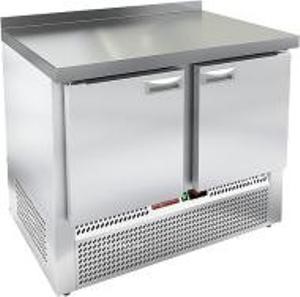 СТОЛ С ОХЛАЖД.ШКАФОМ HICOLD GNE11/TN W<p>1000х700х900мм, Агрегат снизу, борт40мм, -2/+10, 220л, 2 расп.двери, RAL7004, в комп. входит 2направл.+2реш.полки 1шт36 700,0036 700,0036 700,002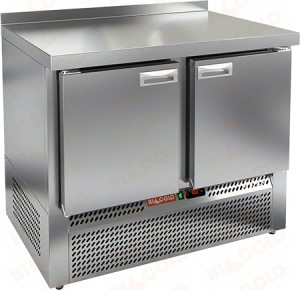 СТОЛ С МОРОЗ.ШКАФОМ HICOLD GNE11/BTGN1/1</p><p>1000х700х850; Нерж.сталь; -10..-18 С; 220л, борт 50 мм; 2 распашн.двери, агрегат снизу, вентилир.2полки530х325 мм 1шт46 300,0046 300,0046 300,003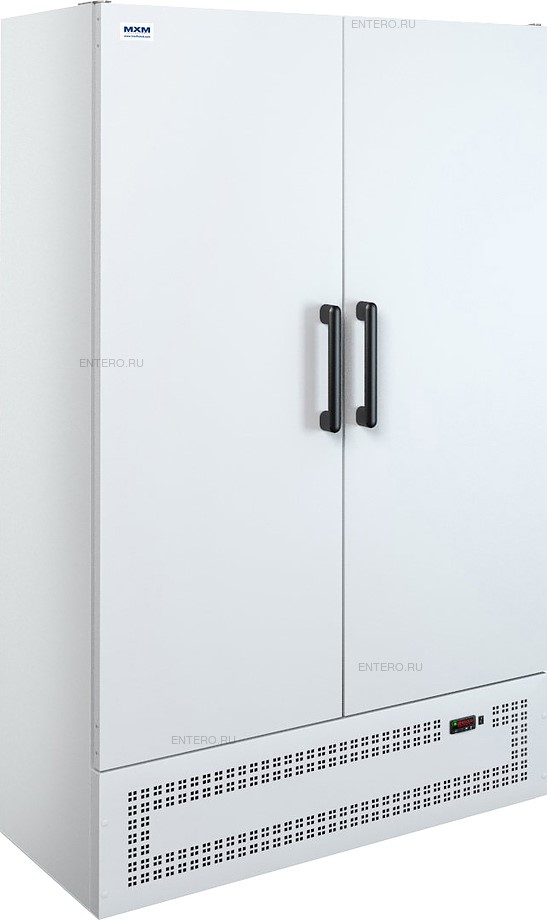 Шкаф холодильный ШХ-0,80 М(Температурный режим от 0 GN 1/1) ,Регулируемые по до 7 °C Объем   850 лОхлаждение  динамическоеИсполнение двери    глухая2шт40 800,0081 600,0081 600,004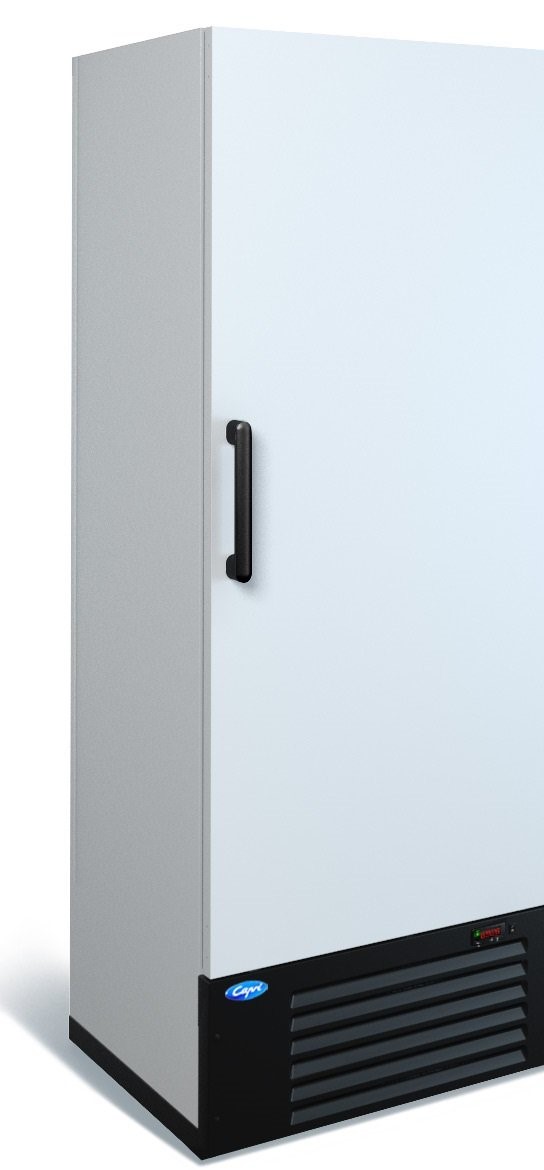 Шкаф холодильный Капри 0,5ННапряжение  220 ВОсновные характеристикиТемпературный режим от -18 до -12 °C Объем   500 лОхлаждение  динамическое1шт41 900,0041 900,0041 900,005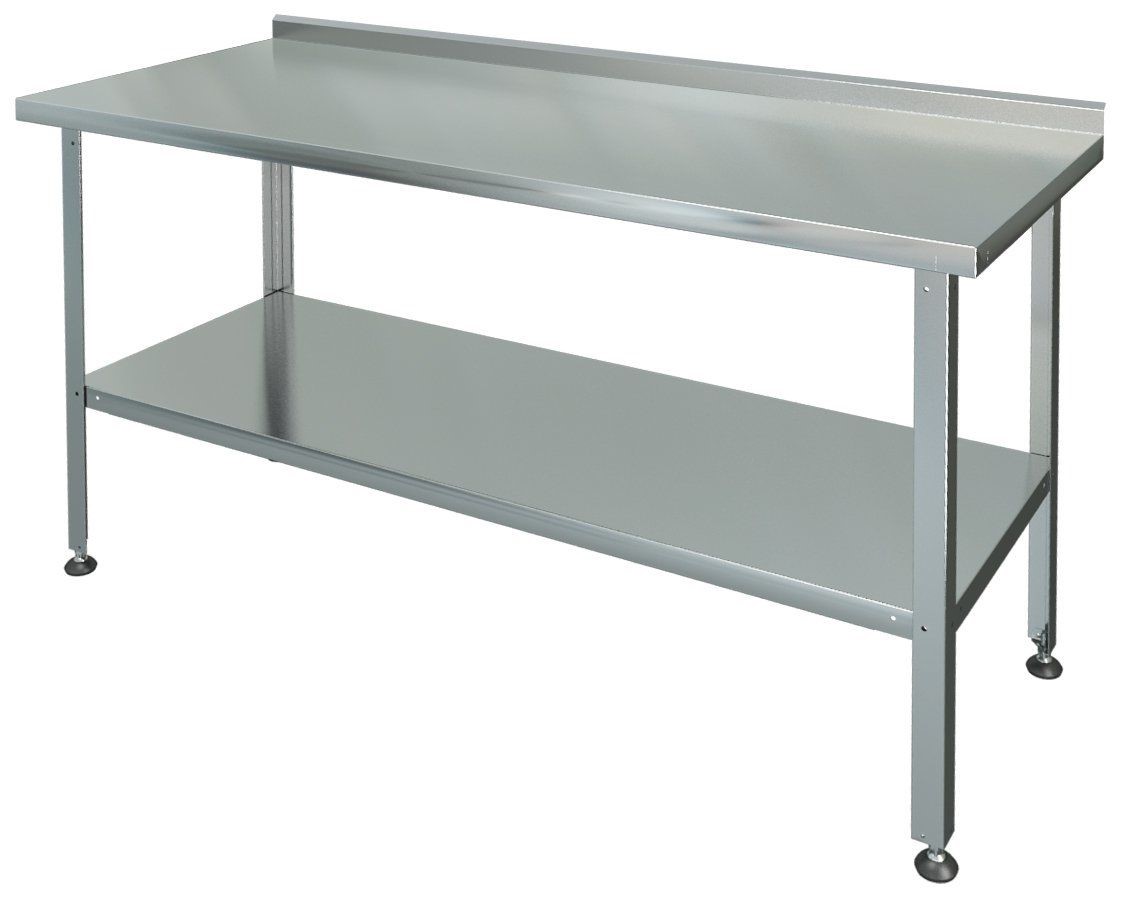 Стол разделочно-производстве нный с одним бортом СРП-1-0,6/1,0-ПИсполнение двери    глухая3шт4 840,0014 520,0014 520,006Стол разделочно-производстве нный с одним бортом СРП-1-0,6/1,2-ПНожки с регулиремыми опорами - оцинкованная сталь t=1,0 мм, выполнены из уголка 40х40мм с подгибом краёв во внутрь. Столешница 3шт5 160,0015 480,0015 480,007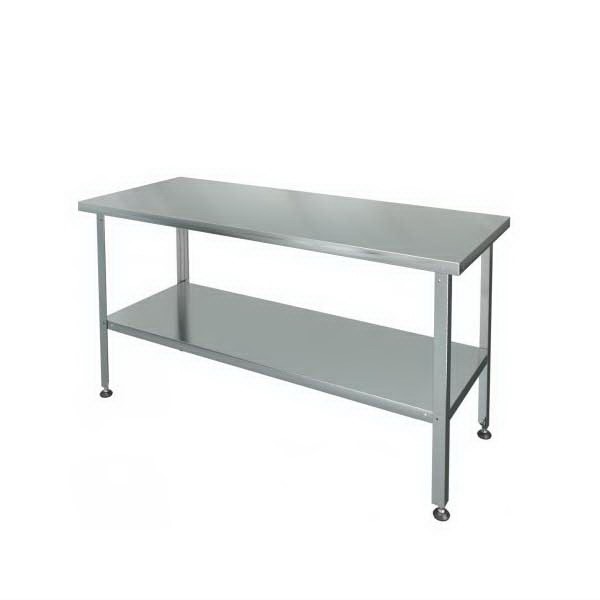 Стол разделочно-производственный без бортов СРП-0-0,6/1,0-Пнерж.сталь, AISI 430  t=0,5 Ножки с регулиремыми опорами - оцинкованная сталь t=1,0 мм, выполнены из уголка 40х40мм с подгибом краёв во внутрь. Столешница 2шт4 910,009 820,009 820,008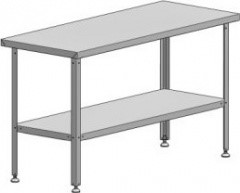 Стол разделочно-производственный без бортов СРП-0-0,6/1,2-Пнерж.сталь, AISI 430  t=0,5 Ножки с регулиремыми опорами - оцинкованная сталь t=1,0 мм, выполнены из уголка 40х40мм с подгибом краёв во внутрь. Столешница 1шт4 990,004 990,004 990,009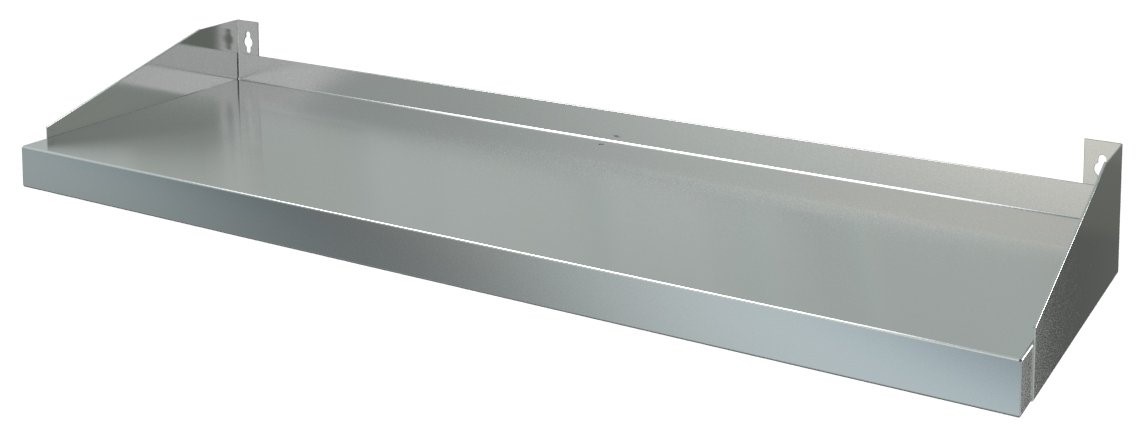 Полка настенная ПН-0,3/0,95нерж.сталь, AISI 430  t=0,5 Габариты 950 х 300 ммДетали из нержавейки t=0,5  AISI 430,кронштейны крепления AISI 430 t=0,8  два 4шт1 690,006 760,006 760,0010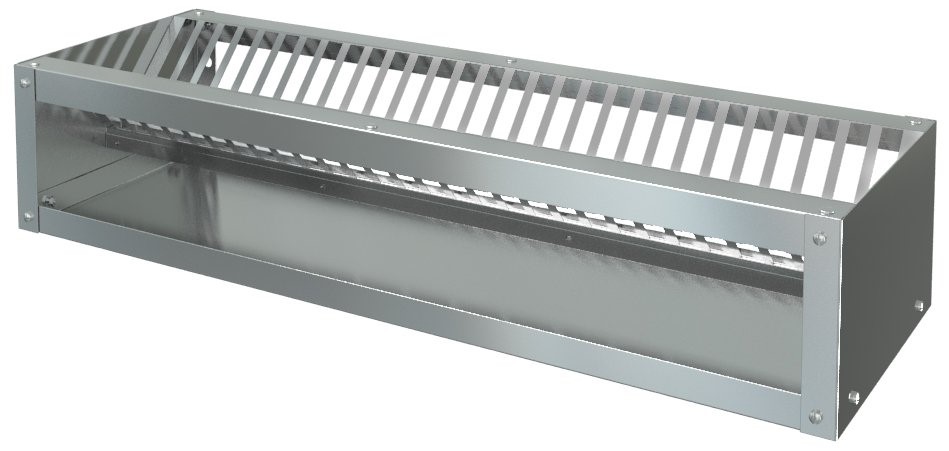 Полка для тарелок ПНТ-900настенная открытаяКол-во рабочих уровней  2 Нагрузка на столешницу  25 кг1шт4 700,004 700,0011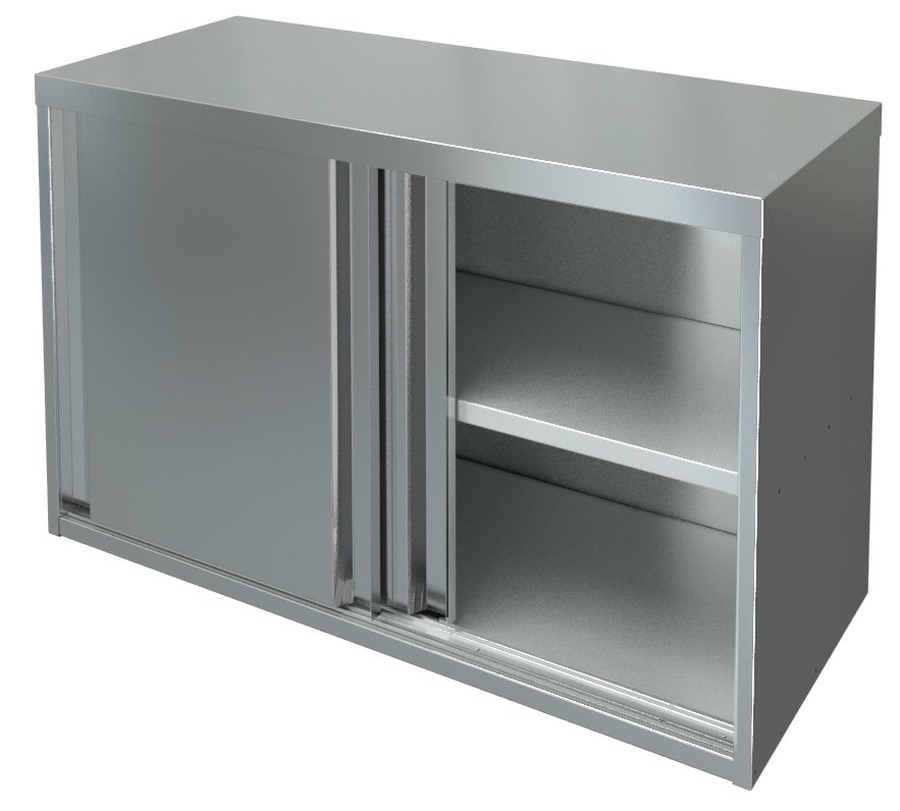 Полка закрытая кухонная купе ПЗК 800/400/600Ширина  900 ммВсе детали из нержавеющей стали t=0,6 AISI 430, решетка из проволоки диам. 5 мм1шт8 400,008 400,0012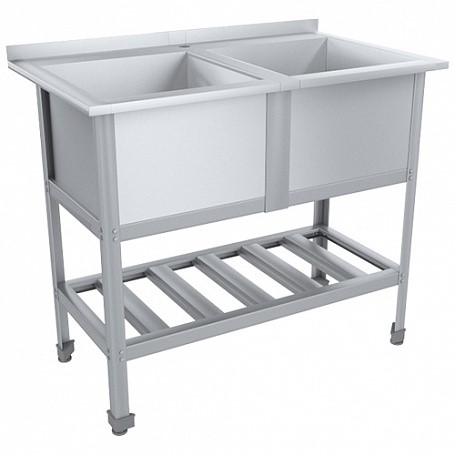 Ванна моечная СТАНДАРТ ЦК с бортом ВМО2-430СЦК-Мб(1015х600х870(890)Ванна моечная СТАНДАРТ ЦК с бортом ВМО2-430СЦК-Мб(1015х600х870(890)              Ванна моечная ВМО СЦК-Мб серии СТАНДАРТ имеет 1шт8 900,008 900,0013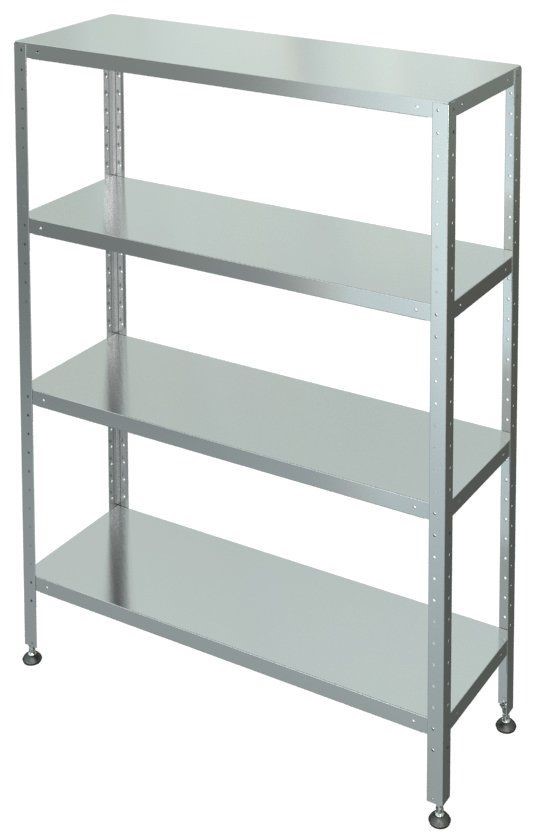 Стеллаж с 4-я сплошными полками  С-4-0,5/1,0/1,8сварную емкость из Размеры 1000х500х1845 1шт7 200,007 200,0014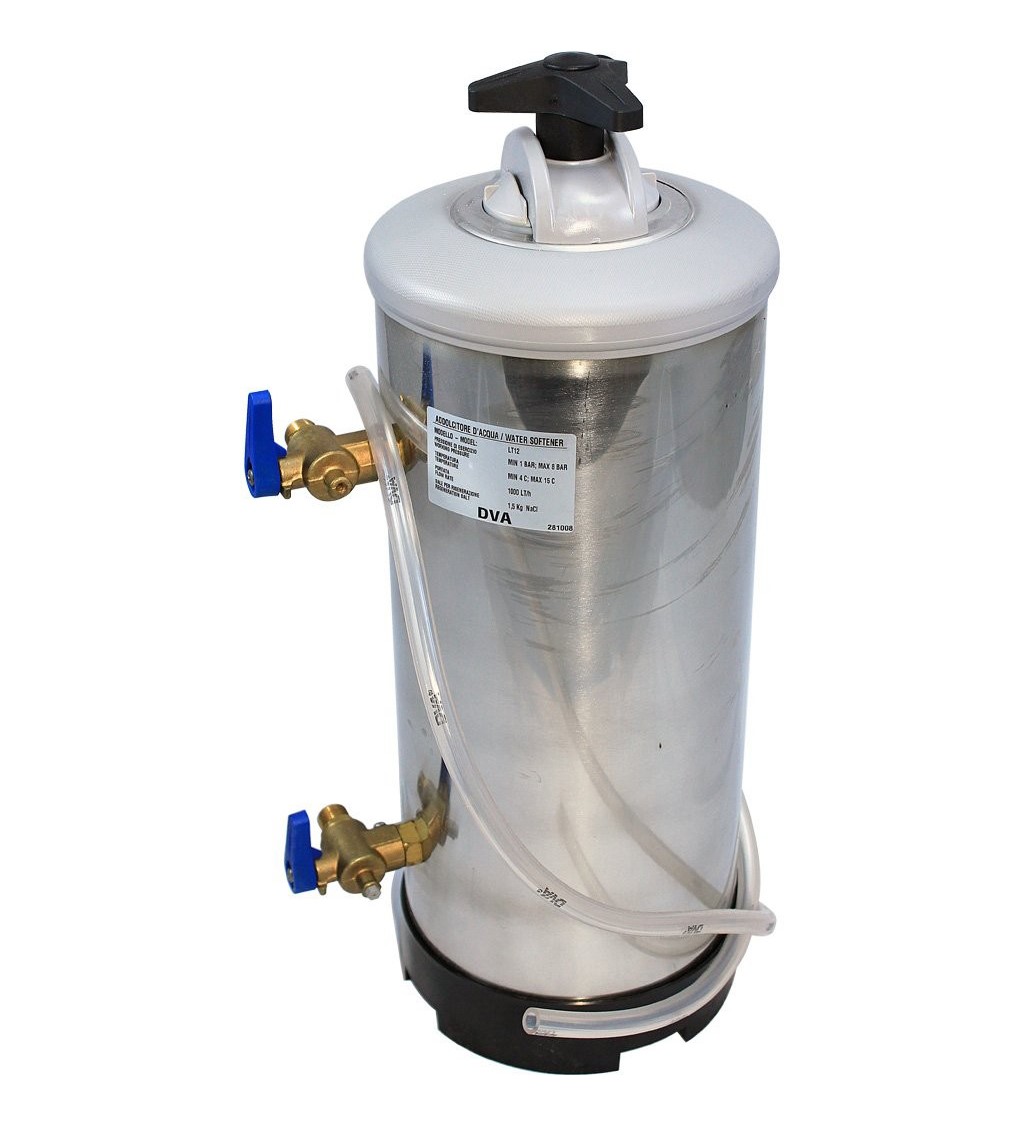 СМЯГЧИТЕЛЬ ВОДЫ DVA 16Л<p>280х220х650мм; 12,5кг 16 л.</p>1шт8 600,008 600,0015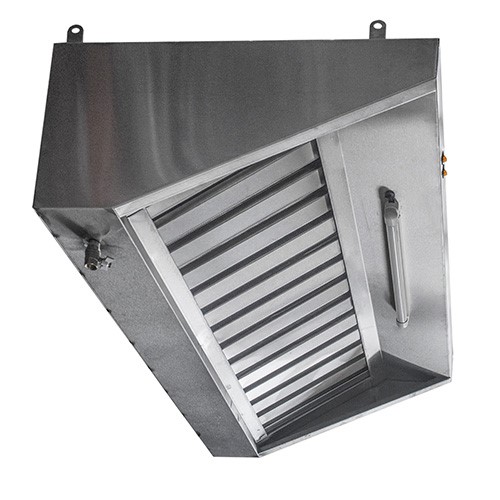 Зонт вытяжной пристенный ЗВ-П12/08 1200х800х350мм (жироуловитель)Масса без упаковки, кг: 25.5Тип установки:  ПристенныйАртикул:    ЗВ-П12/08Длина, мм:  1200Ширина, мм: 8001шт14 550,0014 550,0016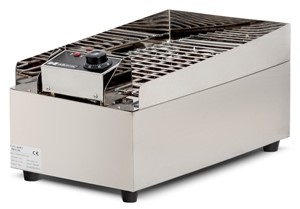 ГРИЛЬ ЛАВОВЫЙ HURAKAN HKN-140Высота, мм: 350<p>300x650x270 мм, 50-300С, 3,25кВт, 220В, 9,8 кг, вулканическая лава идет в комплекте</p>1шт13 800,0013 800,0017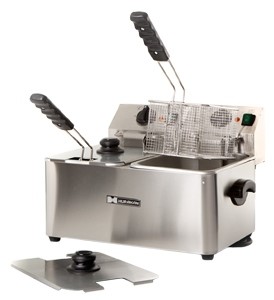 ФРИТЮРНИЦА HURAKAN HKN-FT44NОсновные характеристикиУстановка   настольнаяПодключение 220 ВКоличество ванн 2Объем одной ванны   4 л1шт10 890,0010 890,0018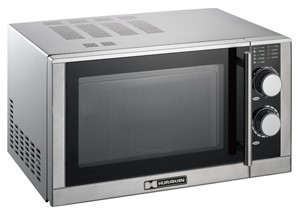 ПЕЧЬ СВЧ HURAKAN HKN-WP900GТемпературный режим от 60 <p>483x400x281мм, 220В, 13,6 кг, 1,4кВт (потребляемая мощность), мощность свч излучения 0,9 кВт, гриль, камера 340*320*220, 23 л,  1шт9 870,009 870,0019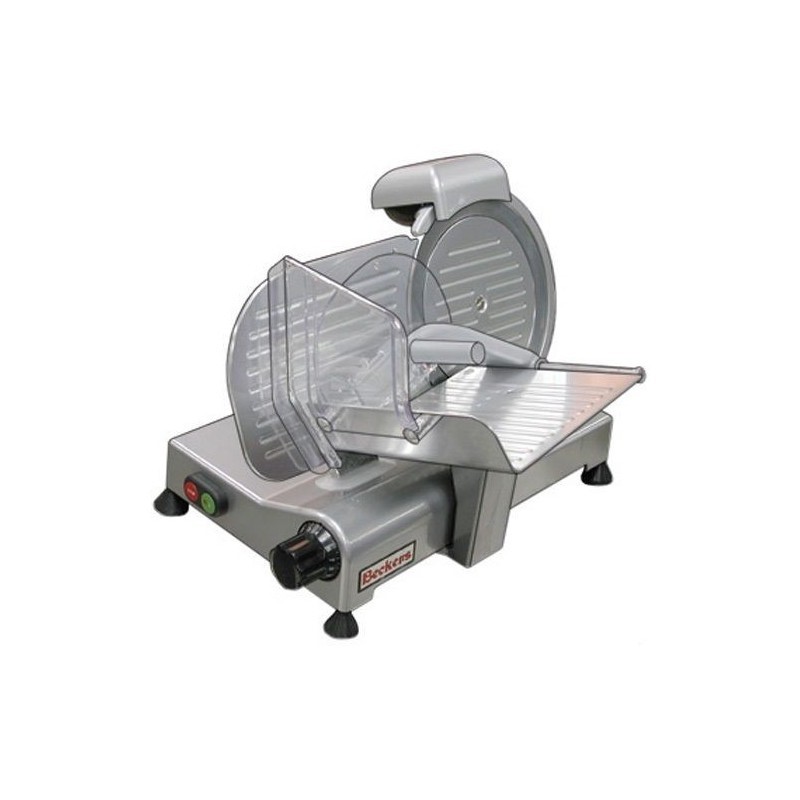 СЛАЙСЕР BECKERS ES 250корпус нержавеющая сталь, Основные характеристикиТип управления  полуавтоматический Диаметр ножа    250 ммТолщина нарезки от 0 до 15 1шт21 950,0021 950,0020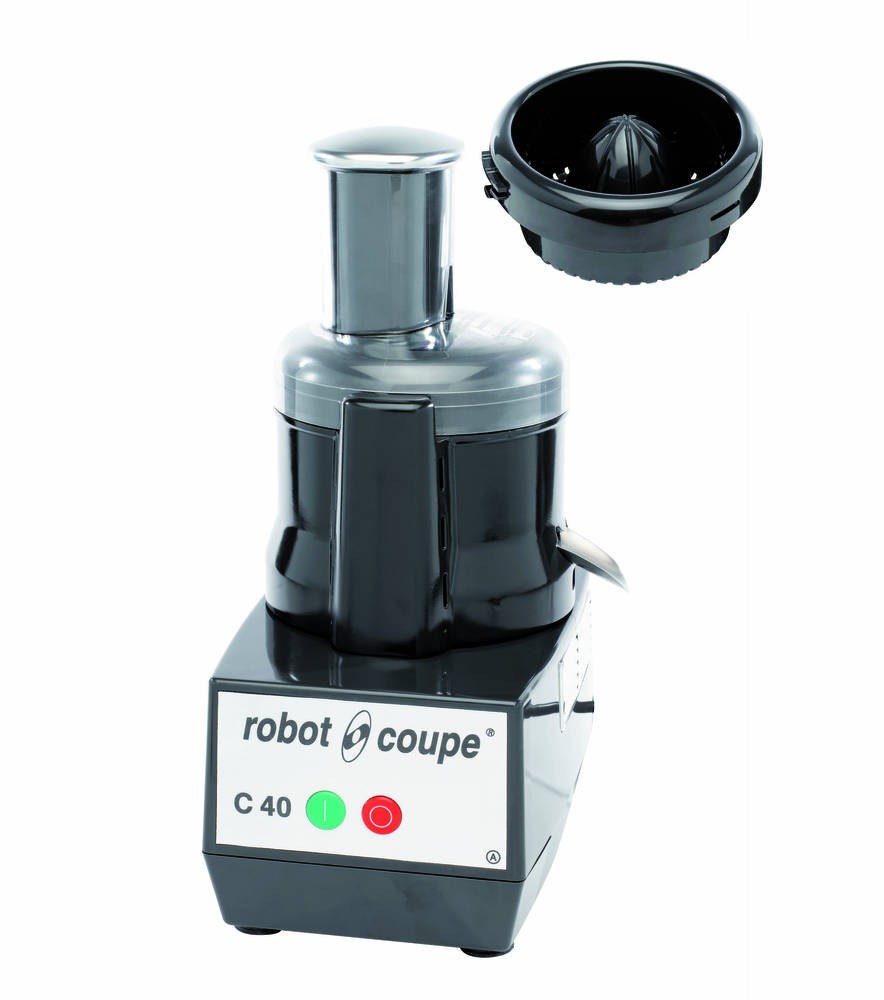 СОКОВЫЖИМАЛКА ROBOT COUPE C40ммГабариты: 239х280х645 мм, 1500об/мин, Мощность: 0,5 кВт, 230В, 1ф. Предназначена для приготовления пюре из ягод, 1шт59 000,0059 000,0021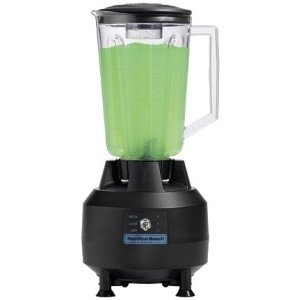 БЛЕНДЕР HAMILTON BEACH HBB908мягких и печеных фруктов и <div class="tab-pane fade active in" role="tabpanel" id="dropdown1" aria-labelledby="dropdown1-ta b">1шт11 850,0011 850,0022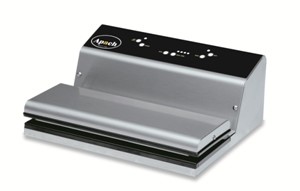 УПАКОВЩИК ВАКУУМНЫЙ APACH AVM3<<pp>375х297х145 мм, 0,22 > кВт, 220В, 11л/мин, планка 310мм, макс. шир. пакета 300мм, бескамерный, работает только с 1шт23 900,0023 900,0023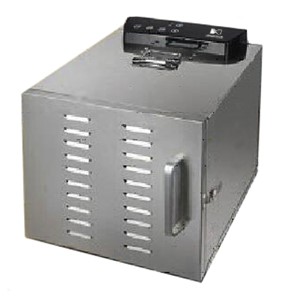 ДЕГИДРАТОР HURAKAN HKN-DHD6гофрированными пакетами, <p>300x360x390, 220В, 0.36кВт, 5.6кг, 6 уровней, размер решеток 285x200, температура 30-80°C, таймер до 24ч, уровень шума 45dB, 1шт13 400,0013 400,0024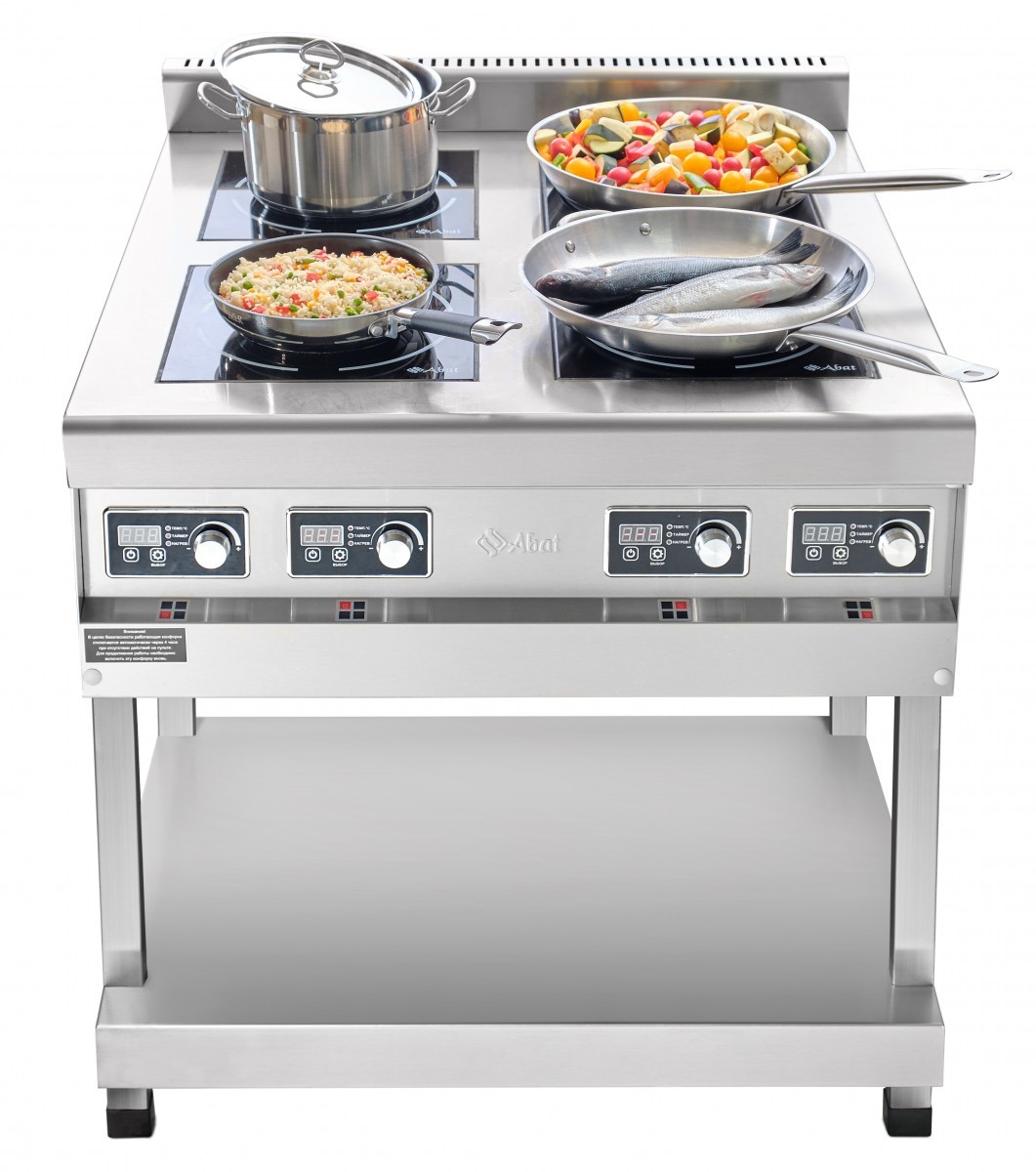 Плита индукционная 4-х конфорочная КИП-49П-5,0материал корпуса и решеток Мощность плиты, кВт, не более   20,0Напряжение, 400В    Количество зон нагрева (индукционных 1шт96 600,0096 600,0025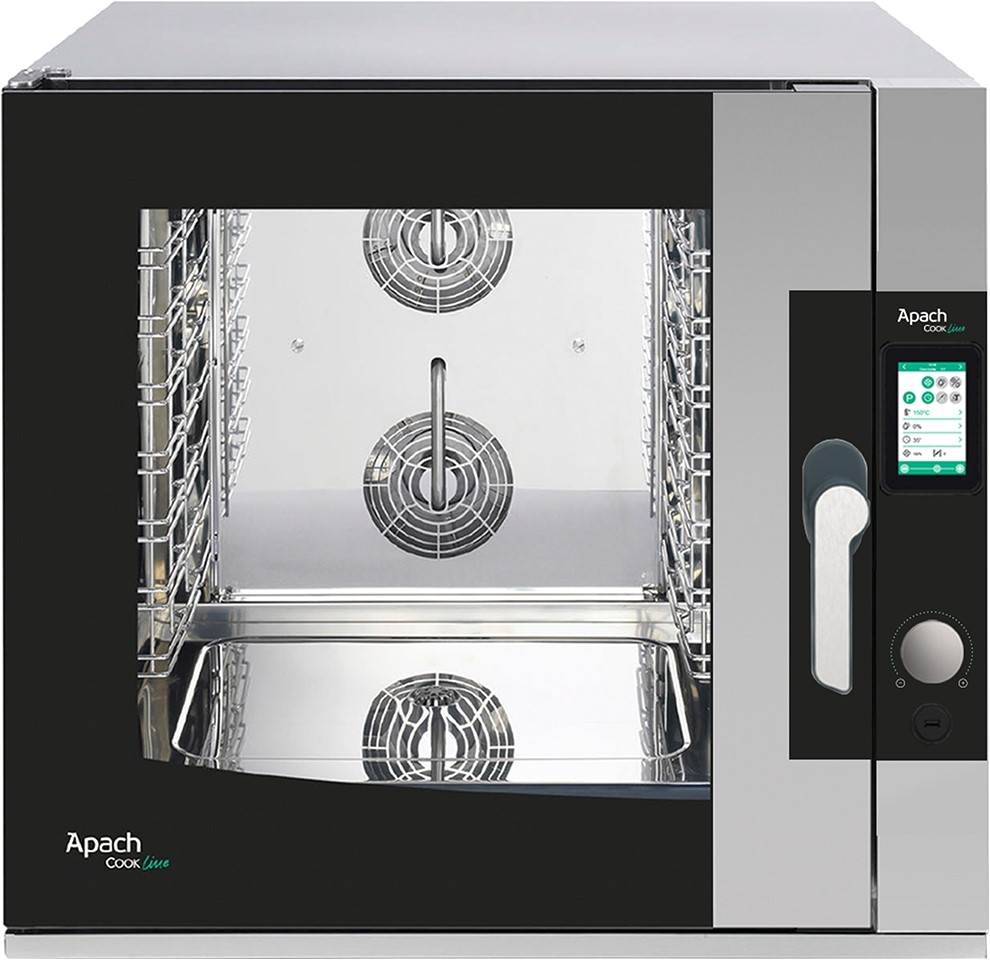 Пароконвектомат Apach AP7QTЛинейка оборудования    Cook LineПодключение 380 В Система управления  сенсорная Touch screen1шт246 000,00246 000,0026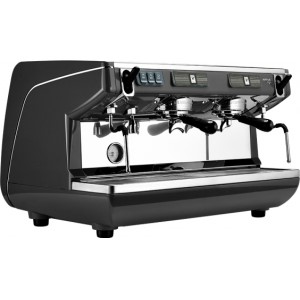 КОФЕМАШИНА APPIA LIFE 2GR S/ ЧЕРНЫЙ+ЭКОНОМАЙЗЕР+ВЫСОКАЯ ГРУППА 1Ф 161889Количество уровней  7Разновидность кофемашины    автоматическаяКоличество групп (рожковые кофемашины)  2Высота группы   высокая1шт167 000,00167 000,0027Подставка под пароконвектоматОбъем бойлера   11 л1шт16 400,0016 400,0028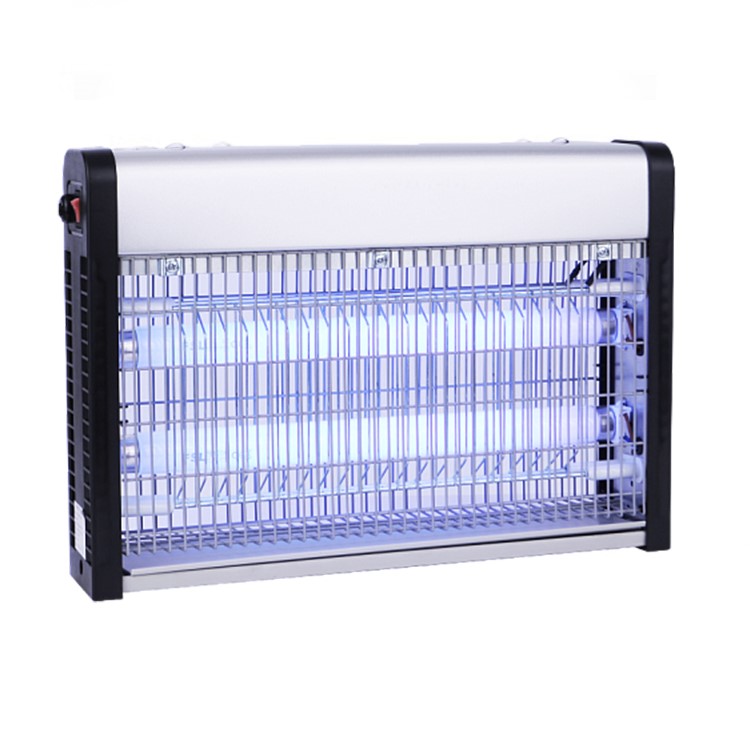 Лампа инсектицидная Hurakan HKN-LIN80Мощность, кВт 0.02Напряжение, В 220Габаритные размеры, мм 385x75x265Масса, кг 2.751шт2 450,002 450,0029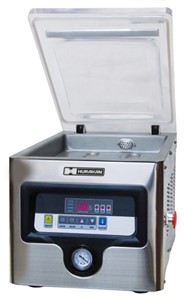 УПАКОВЩИК ВАКУУМНЫЙ HURAKAN HKN-VAC260Площадь действия, м2 80<p>330x502x380мм, 220В, 0,37 кВт, 37.2кг, размер камеры 285x389x50мм, длина шва 260 мм, ширина шва 5 мм, глубина камеры 50 мм, 1шт47 700,0047 700,0030Монтаж и пусконаладочные работы14.4 м куб/ч, вес 37,2 кг, 132 500,0032 500,00Итоговый расчетИтоговый расчетИтоговый расчетИтоговый расчетИтоговый расчетКухонное оборудование1083000Кухонная посуда и утварь335000Установка и пуско-наладочные работы120000Лицензия на продажу алкоголя65000Система автоматизации280000Первичный закуп продуктов кухня100000Первичный закуп бар250000Кальяны и сопутствующие товары1200000Барная стойка150000Итого3583000№ п/пСтатьи доходов и расходовМесяцМесяцМесяцМесяцМесяцМесяцМесяцМесяцМесяц№ п/пСтатьи доходов и расходов1234567891Остаток денежных средств на начало месяца0000-19024054084011402Источники финансирования (инвестиционные поступления)834484012053Поступления от реализации1500250050005000500050004Итого поступления834484012051500190022402500260026005Инвестиционные расходы834484012056Переменные расходы5506707808008008007Постоянные расходы6060608008008008008008008Налоги901501702002202209Прочие расходы10Всего расходов8944900126514401620175018001820182011Остаток денежных средств на конец месяца00060280490700780780